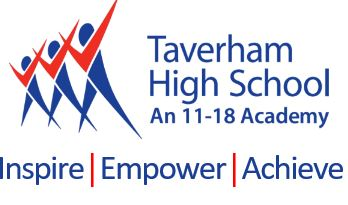 Taverham is an excellent, 11-18 school with a caring positive ethos, we seek to promote the development of students into resilient, independent young people, who are respectful and make a positive contribution to the wider community and beyond. 
On behalf of the West Norwich & Dereham School Sport Partnership (WNDSSP) we are looking to appoint a dynamic and inspirational Partnership Operations Manager.  The role will also incorporate a School Games organizer role (subject to continued funding). The successful candidate will be based at Taverham High School, working under the direct line management of the Partnership Development Manager.The post will involve working for all the WNDSSP schools to develop the PE, School Sport and Physical Activity Offer, making a real difference to the lives of thousands of young people, through the creation of a broad range of opportunities for all.The successful person will need to be highly organized, able to prioritise and to manage a range of projects at any one time.  Good interpersonal skills and the ability to deliver high quality under pressure are essential parts of the role.  Experience of managing and developing relationships will need to be shown, as the Partnership provides a comprehensive membership offer providing a sustainable school support model.For informal discussions about the role please contact Rob McCombe – Partnership Development Manager on 07766 952179, or by email westnorwichpdm@yahoo.com. To receive an application pack please visit the school’s website.The appointment is subject to regulatory checks including an enhanced-level DBS check. 
Closing date for applications:  Monday 9 May 2022, 9.00 amInterview date:  w/c 16 May 2022